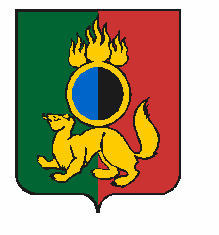 ГЛАВА ГОРОДСКОГО ОКРУГА ПЕРВОУРАЛЬСКПОСТАНОВЛЕНИЕг. ПервоуральскВ соответствии с частью 41 статьи 5 Федерального закона                                                          от  6 марта 2006 года № 35-ФЗ «О противодействии терроризму», в целях реализации решений внеочередного заседания антитеррористической комиссии в Свердловской области (далее - Комиссия) по вопросу «Об угрозах совершения террористических актов на объектах  жилищно - коммунального хозяйства Свердловской области и мерах по совершенствованию состояния их антитеррористической защищенности» (протокол от 7 марта 2024 года № 3)ПОСТАНОВЛЯЮ:Заместителю Главы городского округа Первоуральск по взаимодействию с органами государственной власти и общественными организациями Тамман В.А. во втором квартале 2024 года запланировать:на заседаниях антитеррористической комиссии городского округа Первоуральск (далее - АТК) рассмотреть вопрос об исполнении обязательных требований безопасности и антитеррористической защищённости объектов топливно-энергетического комплекса с участием руководителей данных субъектов, расположенных на территории городского округа Первоуральск по представлению отдела вневедомственной охраны по городу Первоуральску - филиала федерального государственного казенного учреждения «Управление вневедомственной охраны войск национальной гвардии Российской Федерации по Свердловской области» (далее - ОВО по городу Первоуральску);реализацию и обеспечение заслушиваемыми руководителями мероприятий по исключению  обстоятельств,  способствующих  неисполнению ранее выданных ОВО         по г. Первоуральску предписаний об устранении нарушений;информацию о результатах мероприятий, предусмотренных пунктами 1.1-1.2 настоящего пункта с подтверждающими документами предоставить в аппарат АТК до           2 августа 2024 года.  2. Заместителю Главы городского округа Первоуральск по жилищно-коммунальному хозяйству, городскому хозяйству и экологии Полякову Д.Н., начальнику управления жилищно-коммунального хозяйства и строительства городского округа Первоуральск (далее - УЖКХ и С) Кушеву А.В. в подведомственных муниципальных учреждениях организовать:2.1.  проведение внеплановых проверок готовности сил и средств, предусмотренных для минимизации и ликвидации последствий совершения террористических актов на предприятиях и в организациях, осуществляющих деятельность в сфере жилищно-коммунального хозяйства;2.2. работу по интеграции систем видеонаблюдения, действующих на объектах жилищно-коммунального хозяйства, в аппаратно-программный комплекс «Безопасный город»;2.3. информацию о результатах мероприятий, предусмотренных пунктами 2.1-2.2 настоящего пункта с подтверждающими документами предоставить в аппарат АТК до           10 апреля 2024 года.  3. Начальнику муниципального бюджетного учреждения «Первоуральская городская служба спасения» Чернышеву А.Ф. на период действия особого противопожарного режима на территории городского округа Первоуральск в 2024 году организовать работу патрульных (патрульно-маневренных и (или) патрульно-контрольных) групп для патрулирования в лесах. Информацию об исполнении данного пункта с подтверждающими документами предоставить в аппарат АТК до 10 апреля 2024 года.4. Начальнику муниципального бюджетного учреждения «Первоуральская городская служба спасения» Чернышеву А.Ф. и директору Первоуральского муниципального бюджетного учреждения «Городское лесничество» обеспечить приёмку фоторегистраторов (видеорегистраторов) в Министерстве природных ресурсов и экологии Свердловской области и их установку на территории городского округа Первоуральск в местах размещения, указанных в предложениях управления федеральной службы безопасности Свердловской области.   Информацию об исполнении данного пункта предоставить в аппарат АТК в течение 5 рабочих дней после поставки фоторегистраторов (видеорегистраторов).5.  Начальнику УЖКХ и С Кушеву А.В. в подведомственных муниципальных учреждениях:5.1. принять дополнительные меры по обеспечению надлежащего уровня антитеррористической защищенности предприятий жилищно-коммунального хозяйства, в том числе повышению качества подготовки персонала предприятий по линии гражданской обороны и чрезвычайной ситуации; 5.2. предусматривать в техническом задании на проектную документацию при строительстве, реконструкции и капитальном ремонте объектов водоснабжения и водоотведения выполнение требований приказа Министерства строительства и жилищно-коммунального хозяйства Российской Федерации от 28 июня 2017 № 931/пр «Об утверждении рекомендаций по оснащению объектов водоснабжения и водоотведения инженерно-техническими средствами охраны»; 5.3. информацию о результатах мероприятий, предусмотренных пунктами 5.1-5.2 настоящего  пункта с подтверждающими документами предоставить в аппарат АТК             до 10 апреля 2024 года.  6. Заместителю Главы городского округа Первоуральск по муниципальному управлению Крючкову Д.М. предусмотреть в договорах о передаче муниципального имущества условия об обязанностях юридических и физических лиц, которым передается данное имущество, обеспечение выполнения требований к антитеррористической защищенности передаваемых объектов. Информацию об исполнении данного пункта предоставить в аппарат АТК до 25 апреля 2024 года.Настоящее постановление опубликовать на официальном сайте городского округа Первоуральск.8. Контроль за исполнением настоящего постановления оставляю за собой.И.о. Главы городского округа Первоуральск, заместитель Главы городского округа Первоуральскпо финансово - экономической политике                                                        М.Ю. Ярославцева 08.04.2024№46О реализации на территории городского округа Первоуральск решений  протокола внеочередного заседания антитеррористической                комиссии в Свердловской области                                             7 марта 2024 года     № 3